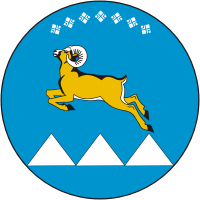 Муниципальное казенное учреждение «Эвено-Бытантайский национальный улус (район) РС (Я)»«Эведы-Бытантай национальный буган» муниципальнай оптинУПРАВЛЕНИЕ ОБРАЗОВАНИЯ ЭВЕНО-БЫТАНТАЙСКОГО НАЦИОНАЛЬНОГО УЛУСА(РАЙОНА) РС (Я)ЭВЕДЫ-БЫТАНТАЙ НАЦИОНАЛЬНАЙ БУГ ХУПКУЧЭКЭН УПРАВЛЕНИЯН____________________________________________________________________________________678580 РС (Я), Эвено-Бытантайский улус, с. Батагай-Алыта, ул.Советская 1, тел./факс 8(41160)21094, e-mail muuoalyta2@mail.ruот 25.06.2024 г.Исх.№ б/нИнформационная справкаВ рамках кадровой политики МР «Эвено-Бытантайский национальный улус (район)» РС(Я) ежегодно обновляется кадровый резерв административного корпуса образовательных учреждений. Кадровый резерв представляет собой перечень лиц, соответствующих квалификационным характеристикам должности «руководитель» образовательного учреждения. Формирование кадрового резерва осуществляется в целях:Совершенствования деятельности по подбору и расстановке кадров для замещения вакантных должностей руководителей муниципальных образовательных учреждений Эвено-Бытантайского национального улуса;Улучшения качественного состава руководителей образовательных учреждений;Своевременного удовлетворения потребности в руководящих кадрах.Работа с кадровым резервом проводится в целях:Повышения уровня мотивации работников системы образования Эвено-Бытантайского национального улуса;Улучшения результатов профессиональной деятельности руководителей муниципальных образовательных учреждений Эвено-Бытантайского национального улуса;Сокращения периода адаптации вновь назначенного руководителя муниципального образовательного учреждения Эвено-Бытантайского национального улуса.Всего в состав кадрового резерва Эвено-Бытантайского национального улуса входят 12 человек.Начальник МКУ УО                                                      Потапов П. Г.